Муниципальное автономное дошкольное образовательное учреждениедетский сад № 22 «Павушка»143988 Московская область, г. Железнодорожный, ул. Троицкая, д.2,    пом.1,  тел. 8 499 670-93-00E-mail: nadya.bobyleva.72@mail.ruКонспект интегрированной непосредственно-образовательной деятельности по формированию элементарных математических представленийдля детей средней группыТема: «Поможем Гномику»Подготовила: Воспитатель МАДОУ д/с № 22Высшей квалификационной категорииШингарёва О.В.г.о. Железнодорожный 2015г.Программные задачи:1. Узнавать геометрические фигуры в символических изображениях предметов. 2.  Продолжать учить различать и называть времена года.3.  Совершенствовать счётные навыки в пределах 5. 4. Закрепить использование усвоенных понятий - “большой”, “поменьше”, “ещё меньше”, “самый маленький”, “маленький”.5.  Закрепить в сознании детей соотношение числа с цифровой символикой.6. Конкретизировать и обогащать имеющиеся представления о количественных отношениях между двумя группами предметов: “ столько же, сколько”, “ больше, чем”, “меньше, чем”.7. Активизировать использование предлогов для обозначения  местоположения предметов в пространстве и относительно себя.8. Развивать речь, наблюдательность, мыслительную активность, умение высказывать и обосновывать свои суждения.Интеграция: познавательное развитие, речевое развитие физическое развитие, художественно-эстетическое развитиеМатериалы и оборудование:- конверт с диском, корзина, 5 ключей разного цвета с нумерацией от 1 до 5,  -  «ковер», геометрические фигуры, карточки с силуэтами человека -  красные и оранжевые елочные шары;- магнитная доска, картина “Сказочного дворика”, карточки с изображением животных на магнитах;- сундук, шоколадные монеты;Ход занятияВводная часть.  "Собрались все дети в кругЯ твой друг и ты мой другКрепко за руки возьмёмсяИ друг другу улыбнёмсяПодарим друг другу улыбки.-Ребята, у нас сегодня гости. Давайте с ними поздороваемся  и  подарим им наши улыбки!   (Здороваются с воспитателями).В группу влетает шар, к ниточке привязан конверт. (В конверте диск).   -  Ребята, посмотрите, что это такое? (конверт не подписан). Странный конверт какой-то, на нем ничего не написано.
  - Давайте откроем конверт и тогда узнаем от кого он прислан.
(открываю конверт - в нем диск).-  И снова ничего не понятно. Ребята, что надо сделать, чтобы узнать от кого этот диск и что это  значит (ответы детей)
  Включается  проектор  (обращение гнома) « Здравствуйте, дорогие ребята!  В первую очередь  я хотел бы вас поздравить с наступающим Новым годом! Желаю вам быть всегда здоровыми, умными и послушными детьми! И пусть Дед Мороз вам принесет такой подарок, который вы  хотите. Я тоже приготовил вам подарок – сокровища! Но, чтобы их получить, вам необходимо пройти мое испытание. Только смелые и дружные ребята смогут получить мои сокровища. Вы готовы к путешествию? (ответы детей).Тогда удачи! Даю вам подсказку:
«Шарики лежат в лукошке,
А лукошко у окошка».Дети находят корзину с елочными игрушками у окна. На каждом шарике числовая карточка, а цифры, соответствующие числу, заранее расположены по всей группе. За каждой цифрой закреплено задание, которое надо выполнить. За выполненное задание дети получают ключ).  - Ну что, ребята, начнем наше путешествие!?
(один из детей достает шарик из корзины, на нем число «1»).
Посмотрите, какое число здесь спрятано? Правильно, где цифра с этим числом – здесь наше первое задание. Основная часть.    -Ребята, давайте посмотрим на экран и увидим первое задание, которое прислал нам Гном. Смотрите, ребята, гномы тоже  готовятся к встрече Нового года. Елочку поставили, и даже ее украсили, а вот сколько каких игрушек повесили, гномы не знают. Давайте им поможем. - Посмотрите внимательно, и скажите, какого цвета шарики висят на елке? (красные и оранжевые)- Сколько красных шариков? Теперь, посчитай ты, Саша (5)- Сколько оранжевых? (4)  - Каких шариков больше красных или оранжевых?- На сколько красных шаров больше, чем оранжевых шаров? (На 1 (больше))- А насколько меньше оранжевых, чем красных? (на 1 меньше)Что нужно сделать, что бы стало поровну. (Добавить 1 оранжевый шар, либо убрать 1 красный)- По сколько стало красных и оранжевых шаров? (Поровну)- А еще как можно сказать по сколько? (красных и оранжевых шаров по 4)- Молодцы, ребята, вы справились первым заданием Гнома, и он вам дарит первый ключ. Вот и этот ключ - помощник наш. Когда мы с вами соберем все ключи, то только тогда мы сможем открыть волшебный сундук Гномов. (Снимаю 1 ключ, дети называют его порядковый номер 1 и цвет). -Ребята продолжаем выполнять задания нашего Гнома и достаем из корзины шар с цифрой 2. Ой, ребята, посмотрите, Гном прислал нам какой- то коврик, наверное, чтобы мы его починили. Его прогрызли мыши, поможем Гному починить ковер? (ответы детей)-У меня на подносе лежат геометрические фигуры, вы должны взять одну любую фигуру и сделать заплатку на ковре. ( Дети по очереди  накладывают и определяют, те «заплатки», которые подходят для ремонта ковра.)  -Какие вам понадобились «заплатки» для ремонта коврика?  («Заплатки»  формы квадрата, прямоугольника, треугольника, овала, круга). Дети называют  большие и маленькие формы фигур. - Ребята, вы молодцы и снова справились с заданием и получаете ключик. Какого он цвета, и какой по счету? (Желтый, второй ключ)- Достаем еще один шар и называем цифру(3) Это ваше третье задание, и это загадки, который прислал вам Гном. Сможете их отгадать получите 3 ключ. - Ребята, вы готовы? Тогда предлагаю вам смотреть снова на экран и отгадать, какое время года здесь нарисовано?( Сначала загадываю загадку, после появляется картинка с временами года)- Молодцы, получайте 3 ключик, какого он цвета?-Ну, а теперь давайте немного отдохнём. (Динамическая пауза). - Ребята! Давайте отдохнем. Гномы очень любят веселиться. Пока звучит музыка, вы танцуете,  как только музыка останавливается, вы принимаете позу человечка, изображенного на карточке, которую я вам покажу.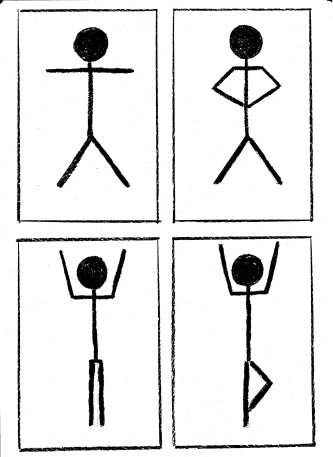  Воспитатель:- Мы отдохнули. За то, что вы правильно показали все движения, Гномик  вам  дает еще 1 ключ. Какой он у нас по счету? Правильно 4. Продолжаем наши поиски.- Нас ждёт последнее задание, которое называется “Сказочный дворик гномов”.  На магнитной доске висит картина “Сказочного дворика”. -Вот мы и дошли до последнего испытания, который прислал нам Гномик. Наше задание – разместить животных, которые живут в лесу с Гномами, чтобы им было веселее играть.- Посмотрите, у вас на столе лежат те самые предметы, которые вы будете размещать.-  Посадите медведя на качели справа от домика, а зайца на качели слева от домика.-  посадите белку на скамейку перед домиком, ежа на скамейку за домиком.-   поместите розовые ракушки внутри фонтана, а   ракушки желтые – снаружи.- Еще один ключ-помощник (порядковый номер и цвет). - Вот мы и добрались до волшебного сундука, который прислал нам Гном. Каким же ключом надо открывать?Задание. Чтобы сундук открылся нужно развесить ключи в порядке убывания.(Большой, меньше, поменьше, самый маленький)Сундук открывается. Сначала вынимается письмо. Зачитывается: “Вы нашли самый драгоценный клад – это ваши знания. Всё что вы сегодня выполняли в путешествии – это и есть клад”.В сундуке шоколадные монеты в золотистой обертке.   - Ребята, давайте поблагодарим Гнома за такие задания, и, конечно же, за вкусные сокровища.- Скажите, какие самые сложные задания были для вас, а какие легко   давались? Вы все молодцы  и, конечно же, самое главное это то, что мы с вами останемся такими же дружными ребятами.- Молодцы. Мне было тоже очень интересно путешествовать с вами в поисках клада.Дети возвращаются в группу.